     Childers Media Group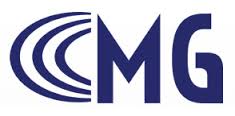 To: Glenn Hauser
Enid , OKThis letter and QSL Card shall serve as written confirmation of your Reception Report received during our WCIT-AM , 940 Khz DX Listener’s Test on Monday , January 16th. Thanks for taking the time to listen in as we always welcome any reception reports.                                                  Mark D. Gierhart
                                                    Engineering / IT Director 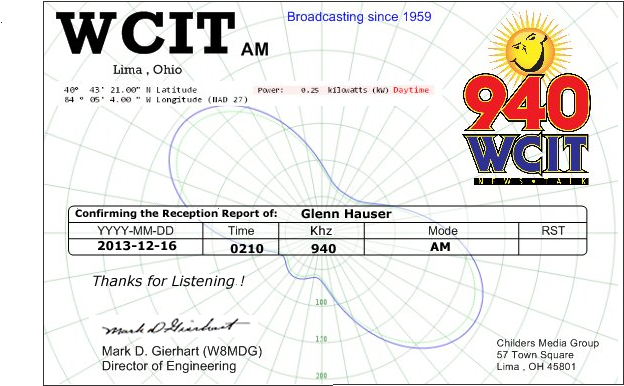 